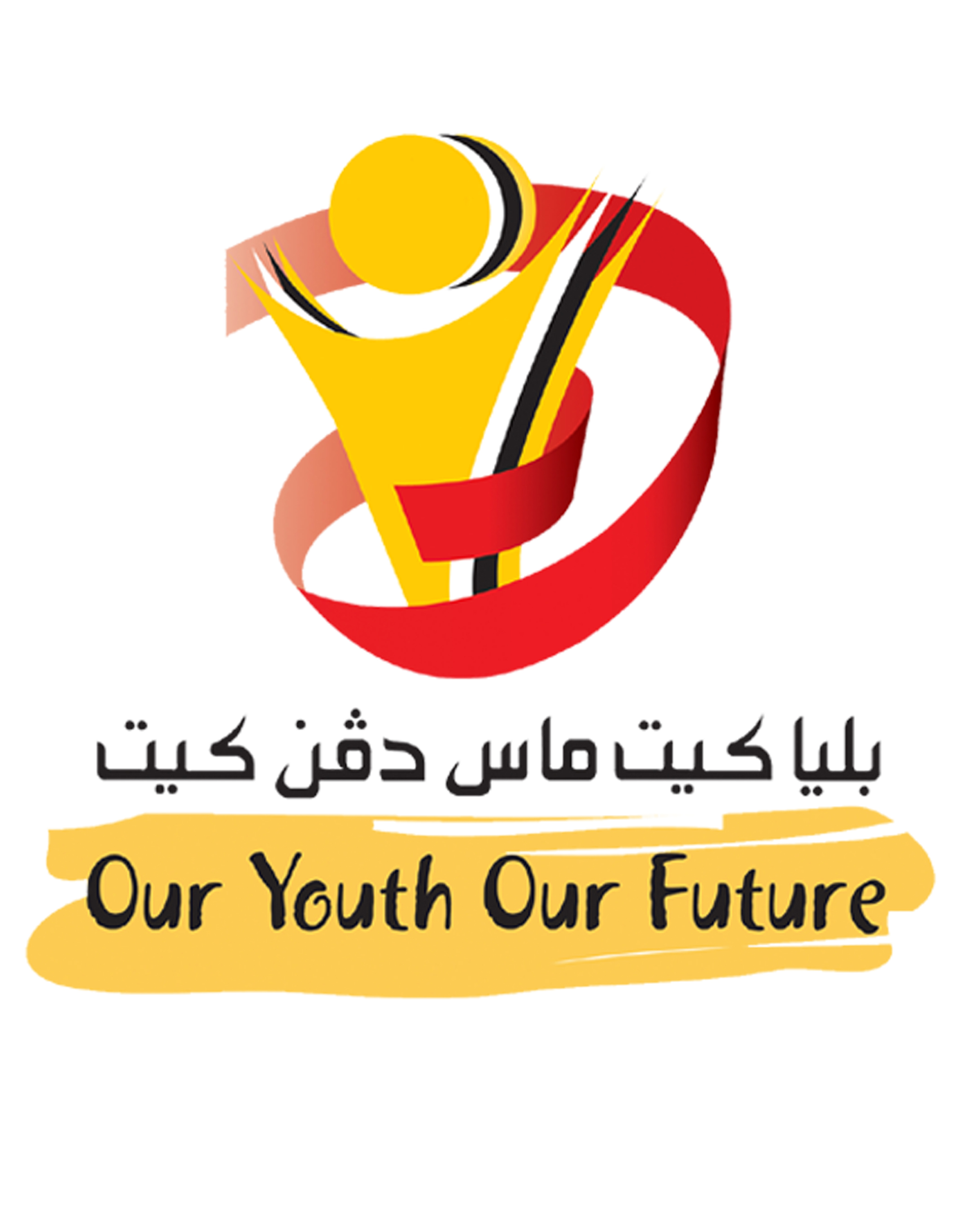 BORANG PENCALONAN PEMIMPIN MUDA BELIAKategori ini merupakan satu pengiktirafan atas khidmat cemerlang yang telah diberikan oleh pemimpin muda dalam memajukan persatuan belia yang telah dipimpinnya secara berterusan dalam pelbagai bidang sama ada keugamaan, kemasyarakatan, kesukanan, pendidikan dan sebagainya selaras dengan konsep Negara Melayu Islam Beraja (MIB).  Di samping itu juga sebagai penghormatan yang berterusan bagi ikutan dalam melahirkan pemimpin belia yang berwibawa, berwawasan, berhemah tinggi.Syarat-syarat layak pencalonan:
Pencalonan adalah terbuka kepada Rakyat Kebawah Duli Yang Maha Mulia Paduka Seri Baginda Sultan dan Yang Di-Pertuan Negara Brunei Darussalam atau Penduduk Tetap, lelaki atau perempuan yang berumur tidak lebih daripada 40 tahun pada tahun 2019 terdiri daripada pemimpin-pemimpin belia daripada persatuan yang berdaftar di bawah Pendaftar Pertubuhan Negara Brunei Darussalam atau pergerakan-pergerakan belia yang bernaung di bawah institusi atau organisasi yang diiktiraf oleh Kerajaan Kebawah Duli Yang Maha Mulia Paduka Seri Baginda Sultan dan Yang Di-Pertuan Negara Brunei Darussalam.Hendaklah dicalonkan oleh persatuan masing-masing atau pihak penganjur atau pihak-pihak berkenaan yang diiktiraf oleh Kerajaan Kebawah Duli Yang Maha Mulia Paduka Seri Baginda Sultan dan Yang Di-Pertuan Negara Brunei Darussalam.Belum pernah menerima Anugerah Hari Belia Kebangsaan untuk kategori yang sama.Hendaklah mengisikan borang pencalonan yang telah disediakan oleh pihak penganjur. Borang pencalonan yang tidak lengkap akan ditolak. Jawatankuasa Panel Penilai Anugerah Hari Belia Kebangsaan berhak menolak sebarang pencalonan tanpa perlu memberikan sebarang penjelasan.Arahan Am / Makluman:Dokumen-dokumen yang perlu disertakan hendaklah dihantar dalam bentuk hardcopy DAN softcopy/scanned documents menggunakan pendrive:-Salinan kad pengenalan pintar.Gambar calon yang terkini.Laporan dan gambar-gambar projek/aktiviti calon bagi sokongan penilaian (jika ada).Salinan sijil kerakyatan (jika ada).Dokumen pencapaian seperti salinan sijil-sijil dll (jika ada).Dokumen penglibatan seperti Surat lantikan dll (jika ada).Kriteria Pencalonan:Kriteria pencalonan adalah seperti berikut:-
Berkebolehan dalam memimpin orang lain untuk bekerja secara sukarela terhadap pencapaian objektif atau matlamat.Berkeupayaan meyakinkan orang lain supaya bekerja keras ke arah sesuatu matlamat kemahiran atau kebolehan untuk membantu mereka mencapainya.Berkemahiran untuk mengurus budaya organisasi, mendorong para pekerja, mengurus kumpulan dan pasukan dalam organisasi, mengatasi konflik yang timbul serta mempermudahkan proses perubahan yang berlaku dalam organisasi.Bijak dalam membentuk matlamat, membuat perancangan, memaklumkan perancangan yang dibuat, mengawal perjalanan perancangan dan bermotivasi dalam organisasi.Berkeupayaan dalam menyumbang dan mempengaruhi penyediaan visi, objektif dan hala tuju organisasi untuk diikuti oleh pekerja lain dalam organisasi.BAHAGIAN 1: KETERANGAN PERIBADI CALONBAHAGIAN 2 – LATAR BELAKANG AKADEMIK 
(Sila sertakan salinan sijil / ijazah)Sila gunakan helaian tambahan jika ruangan ini tidak mencukupiBAHAGIAN 3 – LATAR BELAKANG PEKERJAANSila gunakan helaian tambahan jika ruangan ini tidak mencukupiBAHAGIAN 4 – KEAHLIAN DALAM PERSATUAN ATAU MANA-MANA PERGERAKAN BELIA / INSTITUSI / ORGANISASI YANG DIIKTIRAF OLEH KERAJAAN KDYMMBAHAGIAN 5 – PENGLIBATAN DALAM PERSATUAN / PERGERAKAN BELIA Sila gunakan helaian tambahan jika ruangan ini tidak mencukupiBAHAGIAN 6 – PENGLIBATAN DALAM PERSATUAN ATAU MANA-MANA PERGERAKAN BELIA / INSTITUSI / ORGANISASI YANG DIIKTIRAF OLEH KERAJAAN KDYMM Sila gunakan helaian tambahan jika ruangan ini tidak mencukupiBAHAGIAN 7 – LAIN-LAIN ANUGERAH DAN PENGHARGAANSila gunakan helaian tambahan jika ruangan ini tidak mencukupiBAHAGIAN 8 – PENGESAHAN DARIPADA YANG DI-PERTUA / PRESIDEN / KETUA ATAU
JAWATAN YANG SEBANDING DENGANNYABAHAGIAN 9  – SOKONGAN & KETERANGAN PENCALONSila gunakan helaian tambahan jika ruangan ini tidak mencukupiSaya mengaku bahawa semua keterangan dalam borang pencalonan ini dan di dalam kertas-kertas yang dikembarkan adalah benar. Sejauh mana saya ketahui dan percaya saya tidak dengan sengaja menyembunyikan sebarang kenyataan. Panel Penilai Anugerah boleh menarik balik atau membatalkan pencalonan sekiranya didapati mana-mana maklumat di atas tidak benar.Tarikh : ______________________         		 Tanda Tangan : ______________________Catatan :Sila kembalikan Borang Pencalonan ini bersama dengan dokumen-dokumen yang berkaitan secara tangan (by hand) ke:-URUS SETIAANUGERAH HARI BELIA KEBANGSAANSEMPENA SAMBUTAN HARI BELIA KEBANGSAAN KE 14 TAHUN 2019Tingkat 3, Bahagian Belia, Jabatan Belia dan SukanBangunan Kementerian Kebudayaan, Belia dan SukanSimpang 336-17, Jalan Kebangsaan BC3915NEGARA BRUNEI DARUSSALAM.Telefon : 2381904/5/6 Sambungan 1304/5/6 atau 1310 Faksimili : 2380042WARNAWARNAWARNAWARNATARIKH DIKELUARKANTARIKH DIKELUARKANTARIKH DIKELUARKANTARIKH DIKELUARKANTARIKH DIKELUARKANTARIKH DIKELUARKANTARIKH DIKELUARKANNOMBORKAD PENGENALAN PINTARNOMBORKAD PENGENALAN PINTARKUNINGKUNINGNOMBORKAD PENGENALAN PINTAR-UNGUUNGUNOMBORKAD PENGENALAN PINTARHIJAUHIJAUNAMA PENUH (Seperti yang terdapat dalam Kad Pengenalan Pintar)NAMA PENUH (Seperti yang terdapat dalam Kad Pengenalan Pintar)NAMA PENUH (Seperti yang terdapat dalam Kad Pengenalan Pintar)NAMA PENUH (Seperti yang terdapat dalam Kad Pengenalan Pintar)NAMA PENUH (Seperti yang terdapat dalam Kad Pengenalan Pintar)NAMA PENUH (Seperti yang terdapat dalam Kad Pengenalan Pintar)NAMA PENUH (Seperti yang terdapat dalam Kad Pengenalan Pintar)ALAMAT  PERSURATAN :ALAMAT  PERSURATAN :POSKOD :NO TELEFON :EMAIL      :NO FAX         :TARIKH LAHIRTARIKH LAHIRTARIKH LAHIRTARIKH LAHIRTARIKH LAHIRJANTINALELAKITEMPAT LAHIRTEMPAT LAHIRTEMPAT LAHIRTEMPAT LAHIRTEMPAT LAHIRPEREMPUANBANGSABANGSABANGSAUGAMAUGAMAUGAMAUGAMAMELAYUMELAYUISLAMISLAMCINACINAKRISTIANKRISTIANINDIAINDIAHINDUHINDULAIN-LAINLAIN-LAINBUDHABUDHA(NYATAKAN)(NYATAKAN)LAIN-LAIN (NYATAKAN)LAIN-LAIN (NYATAKAN)KERAKYATANBIL SIJIL KERAKYATANBIL SIJIL KERAKYATANBIL SIJIL KERAKYATANBIL SIJIL KERAKYATANBIL SIJIL KERAKYATANBIL SIJIL KERAKYATANBIL SIJIL KERAKYATANBIL SIJIL KERAKYATANTARIKH SIJIL KERAKYATANTARIKH SIJIL KERAKYATANTARIKH SIJIL KERAKYATANTARIKH SIJIL KERAKYATANTARIKH SIJIL KERAKYATANTARIKH SIJIL KERAKYATANTARIKH SIJIL KERAKYATANTARIKH SIJIL KERAKYATAN--TARAF KELAMINTARAF KELAMINTARAF KELAMINBUJANGBUJANGBALU KAHWINKAHWINJANDA / DUDATAHUNNAMA SEKOLAH/UNIVERSITI/KOLEJKELULUSAN TAHUNTAHUNMAJIKANJAWATANDari 
Bulan / TahunHingga 
Bulan / TahunNama OrganisasiBidang TugasNama Persatuan atau mana-mana Pergerakan Belia / Institusi / Organisasi yang diiktiraf oleh kerajaan KDYMM:Jawatan :Tempoh keahlian:TAHUNAKTIVITITAHAPJAWATANTAHUNAKTIVITIPERINGKAT (KEBANGSAAN/ SERANTAU/ ANTARABANGSA)BENTUK ANUGERAHTARIKH MENERIMANAMA PENGANUGERAH & PIHAK YANG MEMBERI ANUGERAHNama :Tarikh:Jawatan:Tanda Tangan & Cop Rasmi:Nama Penuh:Nama Penuh:Alamat Persuratan: Berapa Tahun Kenal :Berapa Tahun Kenal :Alamat Persuratan: Pekerjaan: Pekerjaan: Alamat Persuratan: No Tel Yang MudahDihubungi : No Tel Yang MudahDihubungi : Alamat Persuratan: Ulasan sokongan yang mempunyai komponen penilaian mengenai sejauh mana keupayaan calon dalam perkara-perkara berikut:-Ulasan sokongan yang mempunyai komponen penilaian mengenai sejauh mana keupayaan calon dalam perkara-perkara berikut:-Ulasan sokongan yang mempunyai komponen penilaian mengenai sejauh mana keupayaan calon dalam perkara-perkara berikut:-1Berkebolehan dalam memimpin orang lain untuk bekerja secara sukarela terhadap pencapaian objektif atau matlamat.Berkebolehan dalam memimpin orang lain untuk bekerja secara sukarela terhadap pencapaian objektif atau matlamat.2Berkeupayaan meyakinkan orang lain supaya bekerja keras ke arah sesuatu matlamat kemahiran atau kebolehan untuk membantu mereka mencapainya.Berkeupayaan meyakinkan orang lain supaya bekerja keras ke arah sesuatu matlamat kemahiran atau kebolehan untuk membantu mereka mencapainya.3Berkemahiran untuk mengurus budaya organisasi, mendorong para pekerja, mengurus kumpulan dan pasukan dalam organisasi, mengatasi konflik yang timbul serta mempermudahkan proses perubahan yang berlaku dalam organisasi.Berkemahiran untuk mengurus budaya organisasi, mendorong para pekerja, mengurus kumpulan dan pasukan dalam organisasi, mengatasi konflik yang timbul serta mempermudahkan proses perubahan yang berlaku dalam organisasi.4Bijak dalam membentuk matlamat, membuat perancangan, memaklumkan perancangan yang dibuat, mengawal perjalanan perancangan dan bermotivasi dalam organisasi.5Berkeupayaan dalam menyumbang dan mempengaruhi penyediaan visi, objektif dan hala tuju organisasi untuk diikuti oleh pekerja lain dalam organisasi.UNTUK KEGUNAAN PEJABATTanda TanganTanda TanganCop JabatanCop JabatanNama Pegawai Menerima :Tarikh :LampiransoftcopyhardcopySalinan kad pengenalan pintarGambar calon yang terkiniLaporan dan gambar-gambar projek/aktiviti calon bagi sokongan penilaian (jika ada)Salinan Sijil Kerakyatan (jika ada)Dokumen Pencapaian seperti Salinan Sijil-Sijil dll (jika ada)Dokumen Penglibatan dan Sumbangan seperti Surat lantikkan dll  (jika ada)